Анкета по питанию для школьников КГУ «Константиновская СОШ»1.Завтракаете ли Вы ежедневно дома?а) да- б) иногда- в) никогда-2. Посещаете ли Вы школьную столовую?а) ежедневно- б) иногда- в) никогда-3.Вы кушаете полный завтрак?а) да- б) нет-4. Вы пользуетесь буфетной продукцией?а) блюда по выбору-б) выпечка и чай- в) дополнение к завтраку- г) нет-5. Нравится ли Вам питание в школе?а) да- б) иногда- в) нет-6. Знакомят ли Вас с организацией правильного питания на уроках?а) да- б) нет- в) очень редко-9. Сколько времени требуется Вам, чтобы нормально поесть в столовой?а) 15 минут-  б) 20 минут- в) 1 час-10. Вы согласны с запретом продавать в школьной столовой чипсы и газировку, даже зная, что в этих продуктах присутствует нейротоксический яд?а) да-б) нет-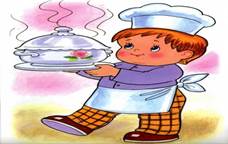 Анкета по питанию в школьной столовой (для родителей)1.Завтракает ли Ваш ребенок перед уходом в школу?                                                          а) всегда-б) иногда-   г) никогда-2. Интересовались ли Вы меню школьной столовой?а) однажды-  б) редко-в) никогда-3. Нравится ли Вашему ребенку ассортимент блюд в школе?а) да-б) не всегда-в) нет-4. Ваш ребенок получает горячий завтрак?а) да -б) иногда-в) нет-5. Ваш ребенок пользуется буфетной продукцией (булка, чай)?а) да-б) редко- в) нет-6. Вас устраивает меню школьной столовой?а) да-б) не всегда-в) нет-7. Если бы работа столовой Вашей школы оценивалась по пятибалльной системе, чтобы Вы поставили?«5» -«4»-«3»-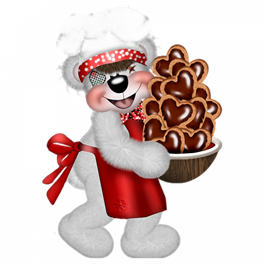  «Константинов ЖОББМ» КММ оқушылары үшінтамақтану бойынша сауалнама1. Сіз күнделікті үйде таңғы ас ішесіз бе?а) күніб) өзге дев) ешқашан2. Сіз мектеп асханасына барасыз ба?а) күнделікті -б) өзге дев) ешқашан3, Сіз таңғы ас толық ішесіз бе?а) иәб) жоқ4. Буфет өнімін пайдаланасыз ба?а) таңдау бойынша тағамдарб) таңғы тамаққа қосымшав) жоқ5. Сізге мектепте тамақтану ұнай ма?а) иәб) кейдев) жоқ -6. Сізді сабақта дұрыс тамақтануды ұйымдастырумен таныстыра ма?а) иәб) жоқв) өте сирек7. Асханада дұрыс тамақтану үшін Сізге қанша уақыт қажет?а) 15 минут-б) 20 минут-в) 1 сағат-8. Сіз мектеп асханасында чипс пен газды сатуға тыйым салумен келісесіз бе, тіпті бұл өнімдерде нейротоксикалық улың бар екенін білесіз бе?а) иәб) жоқ Мектеп асханасында тамақтану бойынша сауалнама(ата-аналар үшін)1.Сіздің балаңыз мектепке кетер алдында таңғы ас ішеді ме?а) әрқашанб) кейдег) ешқашан2. Мектеп асханасының мәзіріне қызығушылық білдірдіңіз бе?а) бір рет б) кейдев) ешқашан3. Сіздің балаңызға мектептегі тағамдардың түр-түрі ұнай ма?а) күніб) кейдев) жоқ -4. Балаңыз ыстық таңғы ас ала ма?а) иә -б) кейдев) жоқ -5. Балаңыз буфет өнімін пайдаланады ма?а)иәб) кейдев) жоқ –6. Мектеп асханасының мәзірі сізді қанағаттандыра ма?а)иәб) кейдев) жоқ -7.  Мектептің асханасының жұмысы бес балдық жүйе бойынша бағаланса, Сіз қойсаңыз?«5» -«4»-«3»-